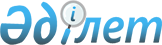 О классификации поликристаллических алмазных резцов в соответствии с единой Товарной номенклатурой внешнеэкономической деятельности Евразийского экономического союзаРешение Коллегии Евразийской экономической комиссии от 7 марта 2023 года № 25.
      В соответствии с абзацем вторым пункта 1 статьи 22 Таможенного кодекса Евразийского экономического союза Коллегия Евразийской экономической комиссии решила:
      1. Поликристаллические алмазные резцы, изготовленные из металлокерамики, в виде пластин, брусков, наконечников и аналогичных изделий, с рабочей поверхностью из искусственных алмазов, предназначенные для установки на породоразрушающий буровой инструмент, в соответствии с Основным правилом интерпретации Товарной номенклатуры внешнеэкономической деятельности 1 классифицируются в товарной позиции 8209 00 единой Товарной номенклатуры внешнеэкономической деятельности Евразийского экономического союза.
      2. Настоящее Решение вступает в силу по истечении 30 календарных дней с даты его официального опубликования.
					© 2012. РГП на ПХВ «Институт законодательства и правовой информации Республики Казахстан» Министерства юстиции Республики Казахстан
				
      Председатель КоллегииЕвразийской экономической комиссии 

М. Мясникович
